Директору ИДДОТ.А. Шиндиной  От доцента кафедры ПМИИЧернецова А.М.Служебная запискаВыражаю свое согласие на размещение видеоролика (снят в октябре 2019 г. по курсу «Операционные системы») с моим участием в открытом доступе на сайте ФГБОУ ВО НИУ МЭИ  - https://mpei.ru для демонстрации образовательной деятельности.Доцент кафедры ПМИИ                                              Чернецов А.М.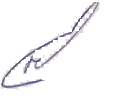 